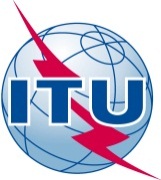 FOREWORDThe International Telecommunication Union (ITU) is the United Nations specialized agency in the field of telecommunications. The ITU Telecommunication Standardization Sector (ITU-T) is a permanent organ of ITU. ITU-T is responsible for studying technical, operating and tariff questions and issuing Recommendations on them with a view to standardizing telecommunications on a worldwide basis.The World Telecommunication Standardization Assembly (WTSA), which meets every four years, establishes the topics for study by the ITU-T study groups which, in turn, produce Recommendations on these topics.The approval of ITU-T Recommendations is covered by the procedure laid down in WTSA Resolution 1.In some areas of information technology which fall within ITU-T's purview, the necessary standards are prepared on a collaborative basis with ISO and IEC. ITU 2013All rights reserved. No part of this publication may be reproduced, by any means whatsoever, without the prior written permission of ITU.resolution 49 (Rev. Dubai, 2012)ENUM(Florianópolis, 2004; Johannesburg, 2008; Dubai, 2012)The World Telecommunication Standardization Assembly (Dubai, 2012),recognizing a)	Resolution 133 (Rev. Guadalajara, 2010) of the Plenipotentiary Conference, in particular:i)	the continuing progress towards integration of telecommunications and the Internet;ii)	the existing role and sovereignty of ITU Member States with respect to allocation and management of their country code numbering resources as enshrined in Recommendation ITU-T E.164;iii)	the paragraph instructing the Secretary-General and the Directors of the Bureaux to take any necessary action to ensure the sovereignty of ITU Member States with regard to Recommendation ITU-T E.164 numbering plans whatever the application in which they are used;b)	the evolving role of the World Telecommunication Standardization Assembly, as reflected in Resolution 122 (Rev. Guadalajara, 2010) of the Plenipotentiary Conference,notinga)	the work of Study Group 2 of the ITU Telecommunication Standardization Sector (ITU-T) concerning ENUM;b)	the current unresolved issues concerning administrative control of the highest level Internet domain which will be used for ENUM,resolves to instruct ITU-T Study Group 21	to study how ITU could have administrative control over changes that could relate to the international telecommunication resources (including naming, numbering, addressing, and routing) used for ENUM;2	to evaluate the current interim procedure for ENUM delegation, and report back to the Director of the Telecommunication Standardization Bureau, instructs the Director of the Telecommunication Standardization Bureauto take appropriate action to facilitate the above and to report to the ITU Council annually regarding the progress achieved in this area,invites Member Statesto contribute to these activities,further invites Member Statesto take appropriate steps within their national legal frameworks to ensure proper implementation of this resolution.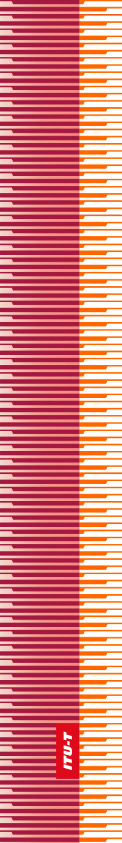 International Telecommunication UnionInternational Telecommunication UnionInternational Telecommunication UnionITU-TTELECOMMUNICATION
STANDARDIZATION  SECTOR
OF  ITUTELECOMMUNICATION
STANDARDIZATION  SECTOR
OF  ITUWORLD TELECOMMUNICATION STANDARDIZATION ASSEMBLY 
Dubai, 20-29 November 2012WORLD TELECOMMUNICATION STANDARDIZATION ASSEMBLY 
Dubai, 20-29 November 2012WORLD TELECOMMUNICATION STANDARDIZATION ASSEMBLY 
Dubai, 20-29 November 2012WORLD TELECOMMUNICATION STANDARDIZATION ASSEMBLY 
Dubai, 20-29 November 2012Resolution 49 – ENUMResolution 49 – ENUMResolution 49 – ENUMResolution 49 – ENUM